バンパー試験書必要な部品と工具バンパーバンパー、ものさし試験方法今回の測定は、尾関 (作成者)と伊藤が行うものとする。測定結果は、標準図面の値の±5％以内の部品のみを採用する。±5％を超えるものは、再度作成する。バンパーバンパー製造仕様書を参照して、作成者1名と作成者ではない者1名の2名で行う。ものさしを使い、寸法、穴の位置、大きさ等をそれぞれ確認する。仕様書と違っていた場合、修正または再作成を行う。標準図面バンパー前後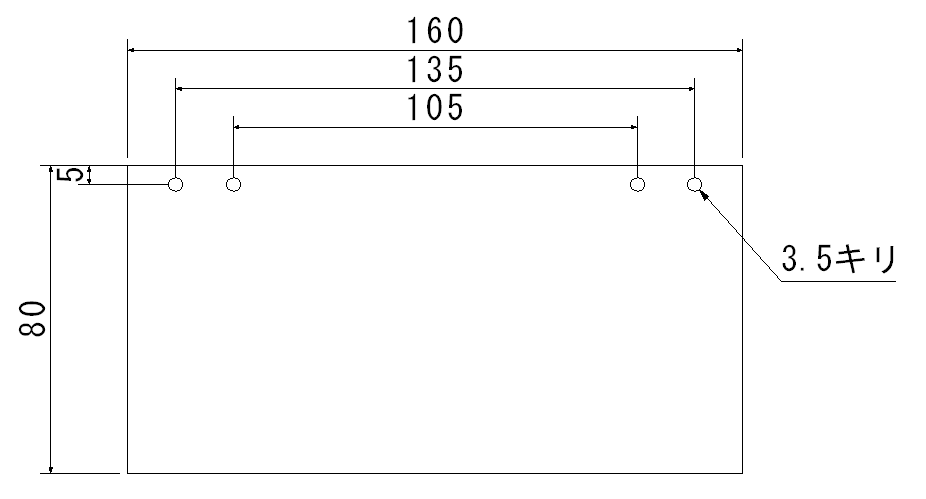 Figure 　バンパー前後バンパー斜め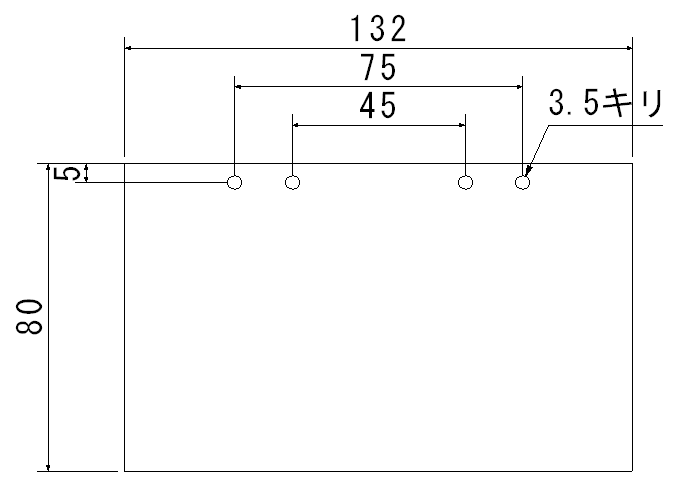 Figure 　バンパー斜め Table 	バンパー備考			4.1       バンパー前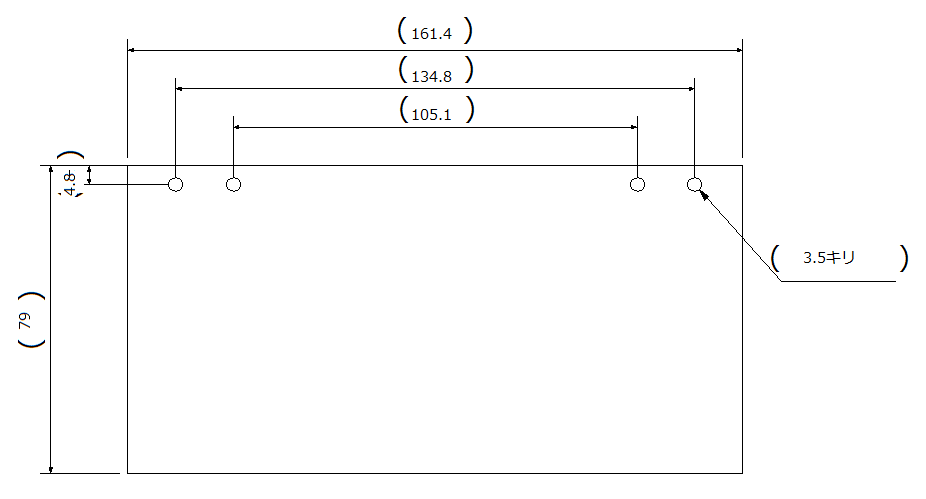             Figure 3　バンパー前1回目(測定用)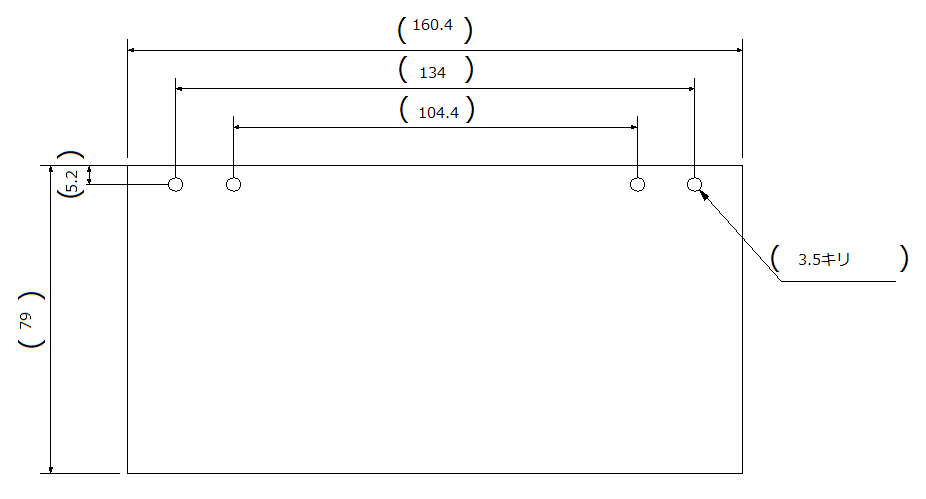             Figure 4　バンパー前2回目(測定用) 4.2	バンパー後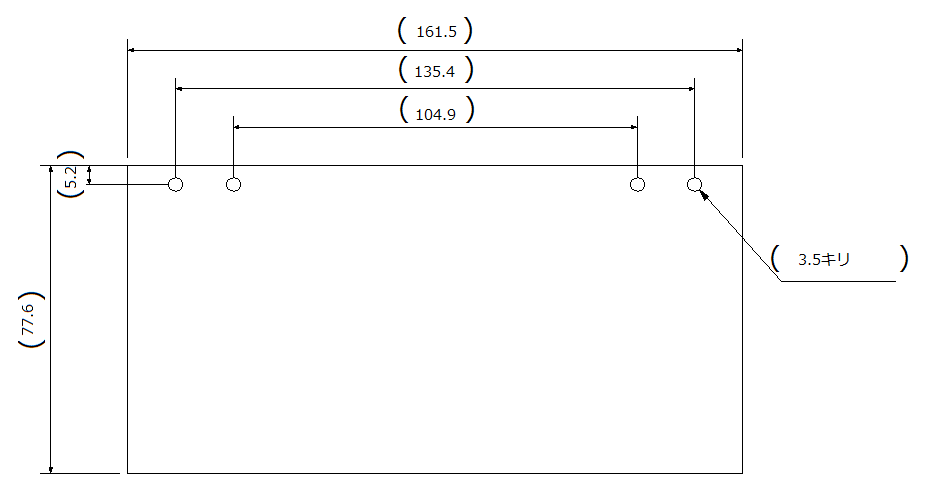 　　　　　　　Figure 5　バンパー後1回目(測定用)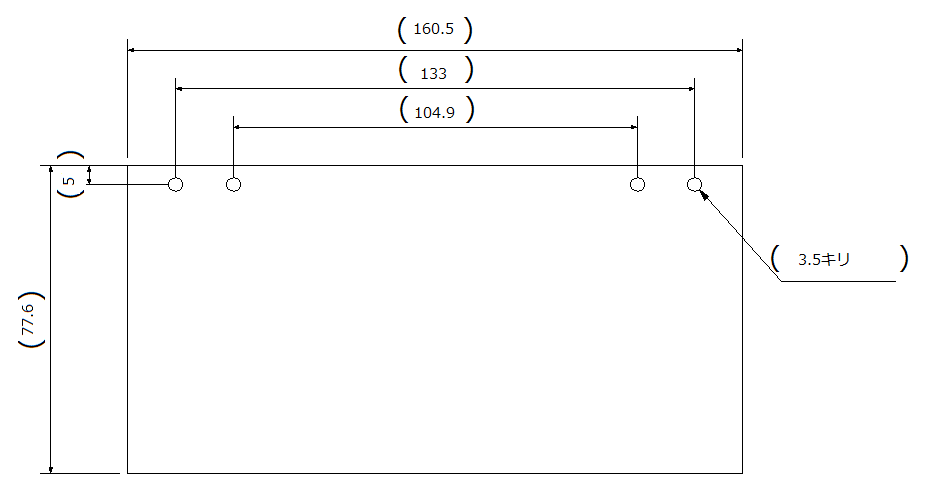             Figure 6　バンパー後2回目(測定用)4.3       バンパー右斜め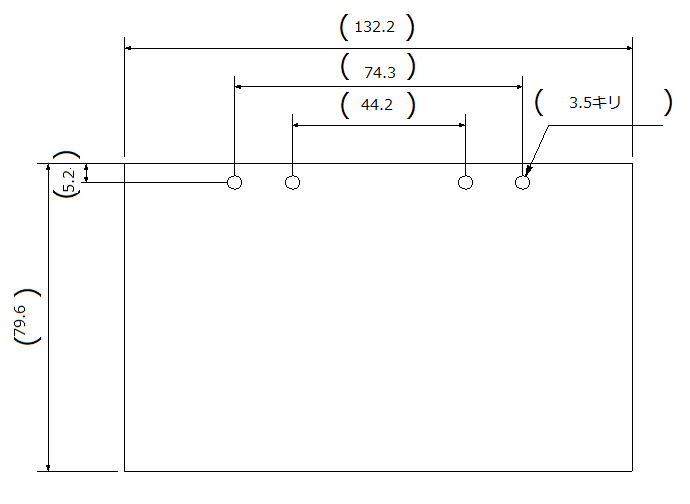                     Figure 7　バンパー右斜め1回目(測定用)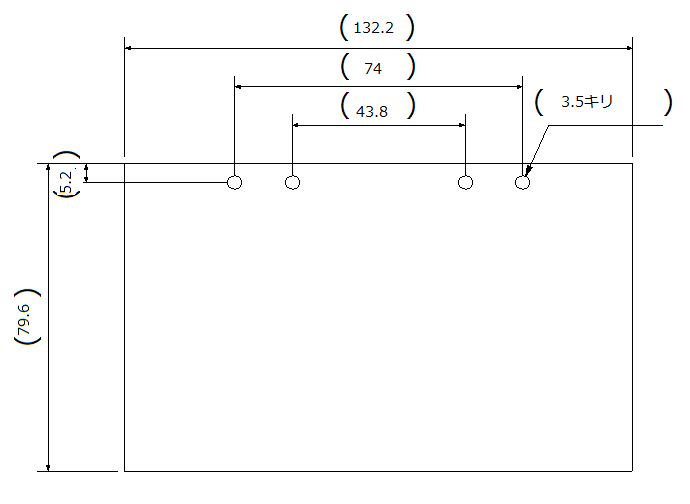                      Figure 8　バンパー右斜め2回目(測定用)4.4	バンパー左斜め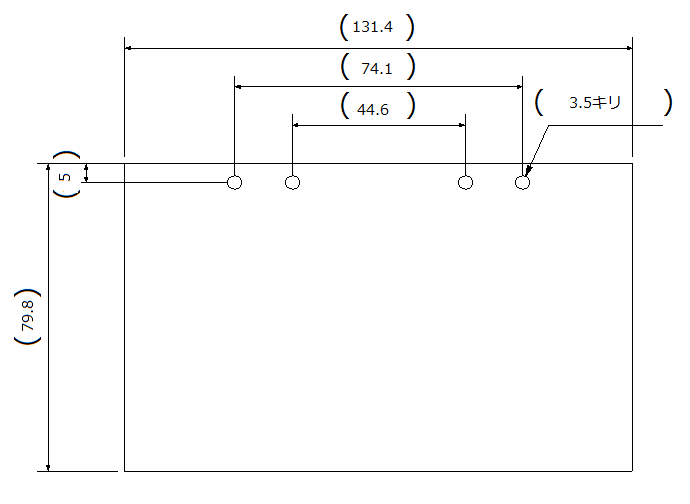 　　　　　　　　　　　Figure 9　バンパー左斜め1回目(測定用)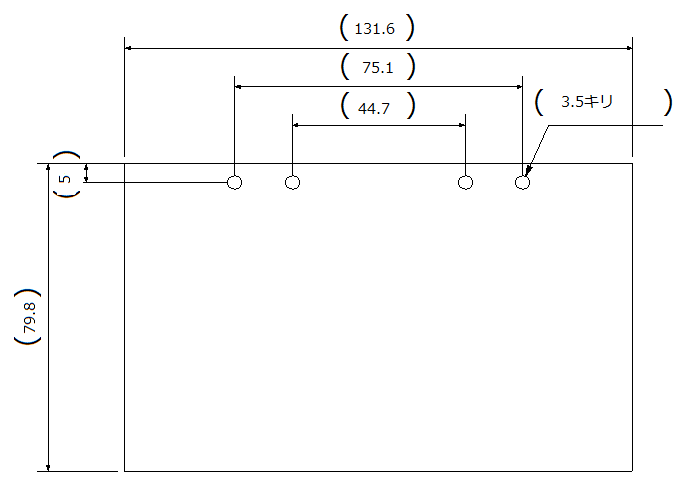 		　　Figure 10　バンパー左斜め2回目(測定用)番号品名数量単位備考3.1バンパー前後2ｍｍアクリル t=33.2バンパー斜め2ｍｍアクリル t=3